20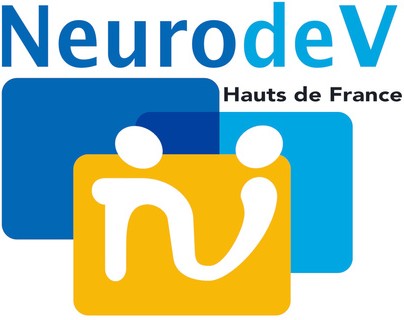 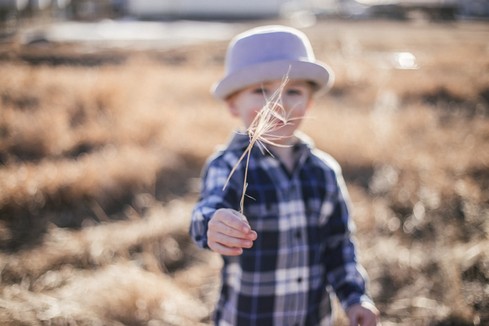 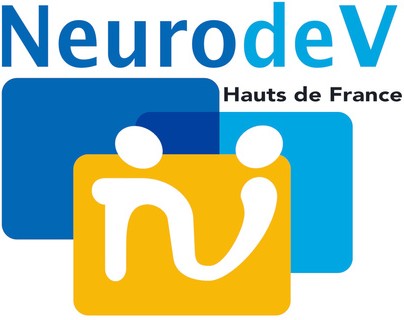 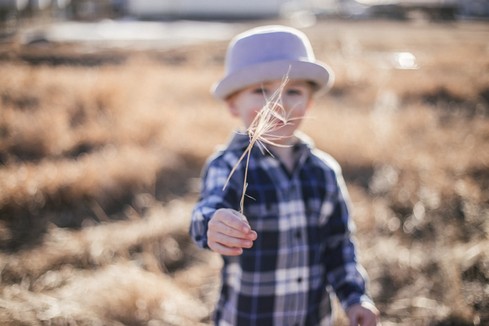 24L E S T R O U B L E S D U N E U R O D E V E L O P P E M E N TSe former pour acquérir l'expérience de demainRetrouvez le catalogue de formation par ici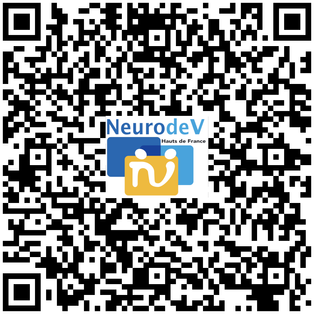 ou sur www.neurodev.fr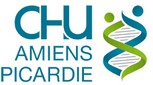 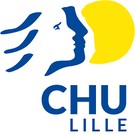 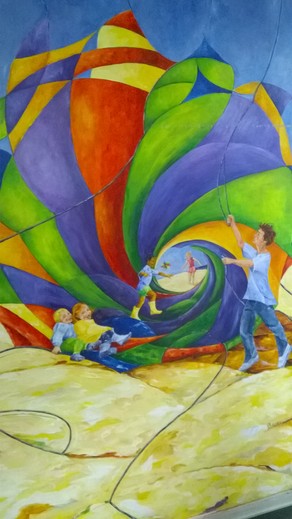 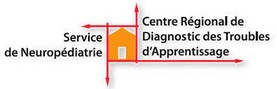 PROGRAMMATION DES FORMATIONS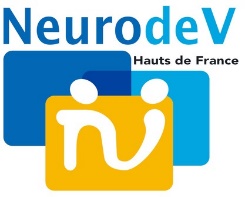 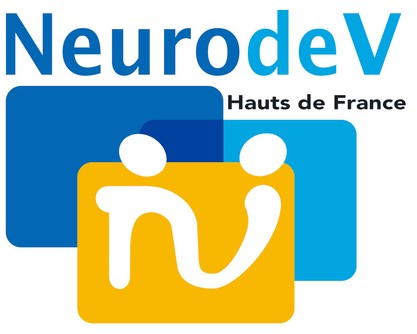 1 E R S E M E S T R E 2 0 2 415 FÉVRIER 202415 MARS 2024 ( LILLE)Classe VirtuelleSavoir diagnostiquer les troubles en mathématiques : Socle CommunTroubles du neurodéveloppement : présentation  générale21 ET 22 MARS 2024 ( AMIENS)Les troubles du neurodéveloppement : repérage, dépistage, évaluation etaccompagnement22 MARS 2024 ( LILLE)HPI : La particularité des troubles d’apprentissage12 AVRIL 2024              Classe VirtuelleSavoir diagnostiquer les troubles en mathématiques : analyse de cas pratiques18 AVRIL 2024 ( AMIENS)Haut Potentiel Intellectuel: Aspects neurologiques et orthophoniques16 MAI 2024	Classe Virtuelle                                                          Le graphisme dans tous ses états31 MAI ET ET 21 JUIN 2024	Classe Virtuelle                                                          Intelligence et analyse des bilans12 JUIN 2024 ( AMIENS)Ecole Inclusive et aménagement pédagogique14 JUIN 2024 ( LILLE)Troubles du neurodéveloppement : Bases neurologiques et démarche diagnostique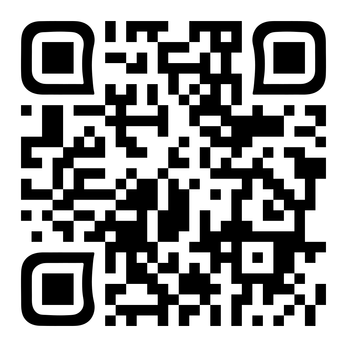 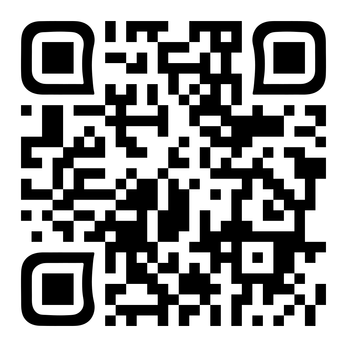 12 , 13 ET 23 SEPTEMBRE2024Classe VirtuelleLes troubles spécifiques du langage écrit: Approches actuelles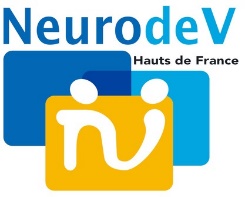 30 SEPTEMBRE 2024 ( AMIENS)Troubles déficitaires de l'attention avec ou sans hyperactivité05 - 06 OCTOBRE 2024 ( LILLE)Troubles déficitaires de l'attention avec ou sans hyperactivité14 ET 15OCTOBRE 202408 NOVEMBRE ET06 DÉCEMBRE 2024 ( LILLE)    Troubles du langage écrit et matériel pédagogique adaptéDyspraxie ou troubles d’acquisition de la coordination : démarche diagnostique